Rhyl Primary School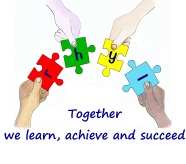 Job DescriptionJob Title:  		Teaching Assistant, Fixed Term ContractResponsible to: 	Head TeacherHours: 			27.5 hours per week, term time onlyThe post holder will be responsible for assisting teachers in supporting children’s learning, and providing for their social and emotional needs within the school.Job Purpose  To support children in small groups in the classroom and all areas used by the childrenTo work with teachers as part of a professional team to support teaching and learningTo carry out intervention activities with groups of children Duties:To support the class teacher in developing specific activities and programmes of support for the child.Provide learning activities for individuals and groups of pupils under the professional direction and supervision of a qualified teacher, differentiating and adapting learning programmes to suit the needs of allocated pupils with SEN. Plan and evaluate specialist learning activities with the teacher and SENDCO, writing reports and records as required.Monitor, assess, record and report on development, progress and attainment, as agreed with the teacher, drawing any problems which cannot be resolved to the attention of the teacher. Select and adapt appropriate resources/methods to facilitate agreed learning activities. To help the children to learn as effectively and independently as possible To ensure the health and safety of the children and report concerns or details of accidents/incidents as necessary to the Head Teacher.To contribute to and implement the school’s Behaviour Policy and support children in complying with that policy.To assist with the supervision of children in the outdoor play area and in the main playground as required.To implement and promote the school’s equal opportunities policies at all times and to value diversity.General To attend in-service training, as and when required, in paid time.To attend to children’s personal needs as necessary and in line with the school and Local Authority guidelines.To attend and contribute to all school meetings as directed by the Head Teacher.To carry out any other reasonable tasks in keeping with the post as specified by the Head Teacher.Rhyl Primary SchoolTeaching Assistant Person SpecificationExperienceExperience of working with children within the primary age-range Experience of working with children with Special Education Needs or willingness to undertake training QualificationsSuccessful completion of or willingness to undertake Camden’s Induction for Teaching Assistants NVQ 2 for Teaching Assistants or equivalent qualifications or experienceFirst aid training as appropriateReading, Writing and mathematics skills to at least end of Year 6 National ExpectationsKnowledge & SkillsThe ability to form good working relationships with parents, teachers and pupils, and be able to work in a team    Good written and oral communication skillsEffective use of ICT to support learningUse of other equipment technology – video, photocopierUnderstanding of relevant polices/codes of practice and awareness of relevant legislationGeneral understanding of national/foundation stage curriculum and other basic learning programmes/strategiesBasic understanding of child development and learning Ability to self-evaluate learning needs and actively seek learning opportunitiesExcellent interpersonal skills; ability to relate well to children and adultsWork constructively as part of a team, understanding classroom roles and responsibilities and your own position within theseTo be aware of school policies, especially safeguarding and behaviour and to follow School procedures.Equal OpportunitiesCommitment to the implementation of the school's equal opportunities policy An ability to develop positive relationships with young children, valuing their diversity, in order to enhance their learning and social developmentContinuing Professional DevelopmentWillingness to undertake additional training/staff development as appropriateAbility to reflect on your own professional practice 